Н А К А ЗВід 10.03.2020 № 67Про підсумки вивчення стану управлінської діяльності з питань реалізації державної політики щодо профілактики травматизму та охорони праці у закладах освітиНа виконання наказу Управління освіти адміністрації Основ’янського району Харківської міської ради від 14.01.2020 № 18 «Про вивчення стану управлінської діяльності з питань реалізації державної політики щодо профілактики травматизму та охорони праці у закладах освіти»   головним спеціалістом Управління освіти Дерев’янко Т.Є. та інженером з охорони праці господарчої групи Управління освіти у встановлений термін було проведено вивчення даного питання у Харківській загальноосвітній                                  школі І-ІІІ ступенів №10 Харківської міської ради Харківської області (далі ХЗОШ №10), у комунальному закладі «Дошкільний навчальний заклад (ясла-садок) №72 Харківської міської ради» (далі КЗ «ДНЗ №72»), у комунальному закладі «Дошкільний навчальний заклад (ясла-садок) №441комбінованого типу Харківської міської ради» (далі КЗ «ДНЗ №441»).У ході перевірки головним спеціалістом Управління освіти Дерев’янко Т.Є. вивчено систему роботи закладів освіти з виконання вимог законодавчої та нормативної бази, аналітичних та статистичних даних щодо обліку та матеріалів нещасних випадків, проаналізовано нормативність ведення журналів реєстрації нещасних випадків, стан матеріально-технічної бази закладів освіти щодо запобігання всім видам дитячого травматизму.Інженером з охорони праці господарчої групи Управління освіти Ковтун К.Б. вивчено стан  управлінської діяльності з питань реалізації державної політики щодо охорони праці та протипожежної безпеки.За результатами вивчення складено відповідні довідки (додатки 1, 2 до наказу). На підставі викладеного,НАКАЗУЮ:Директорам закладів загальної середньої освіти опрацювати матеріали вивчення стану управлінської діяльності з питань реалізації державної політики щодо профілактики травматизму та охорони праці та внести корективи, за необхідності, у власну управлінську діяльність.Березень 2020 рокуДиректору ХЗОШ №10 (Хмарі О.О.), КЗ «ДНЗ №72 (Проценко О.А.), КЗ «ДНЗ №441 (Гречка А.М.).Проаналізувати результати вивчення управлінської діяльності щодо профілактики травматизму та охорони праці.До 20.03.2020Розробити заходи щодо усунення виявлених під час вивчення недоліків.До 25.03.2020Надати інформацію щодо усунення виявлених під час вивчення недоліків до Управління освіти.До 30.03.20204. Завідувачу ЛКТО Коротєєву Д.Р. розмістити цей наказ на сайті Управління освіти.До 13.03.20204. Контроль за виконанням даного наказу залишаю за собою	 Начальник Управління освіти	                          О.С. НИЖНИКЗ наказом ознайомлені:ДЕРЕВ’ЯНКО Т.Є.КОВТУН К.Б. ЛАШИНА Н.В.КОРОТЄЄВ Д.Р.Дерев’янко 725 27 92Ковтун 725 27 96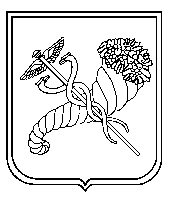 Головний спеціаліст Управління освіти - уповноважена особа з питань запобігання та виявлення корупції                            О.М. СТЕЦКО